MAT – DIJELJENJE BROJEM  5  - 23.3.2020.Pogledati video, pogledati prezentaciju (prezentacija je u dodanim dokumentima)https://www.youtube.com/watch?v=U9nB5i2-DHchttps://www.e-sfera.hr/dodatni-digitalni-sadrzaji/14d74591-4f9e-497c-82e8-e6f29efe0787/Napisati naslov u bilježnicu, zalijepiti i riješiti zadatke.Dijeljenje brojem 5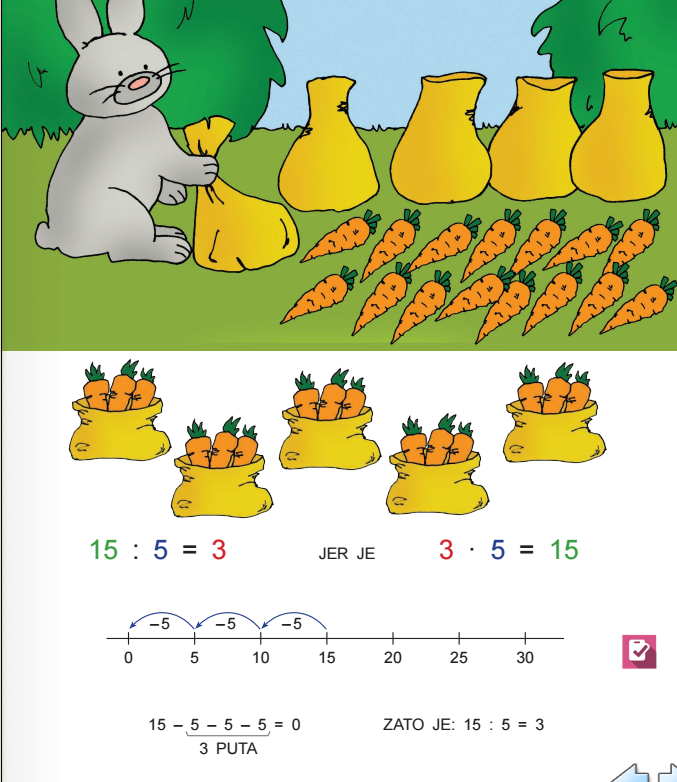 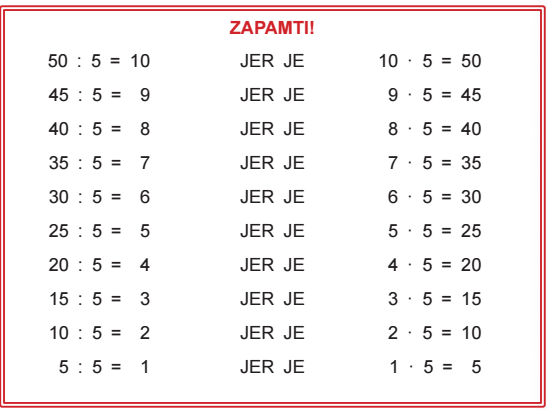 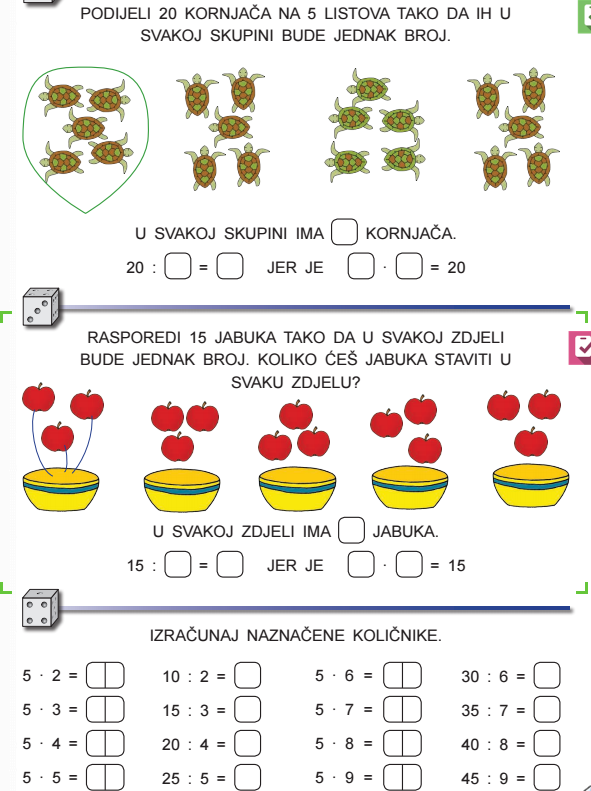 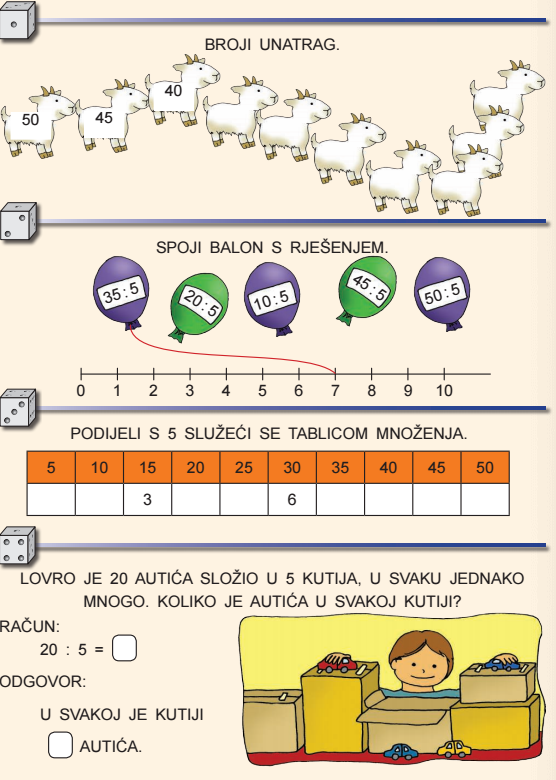 